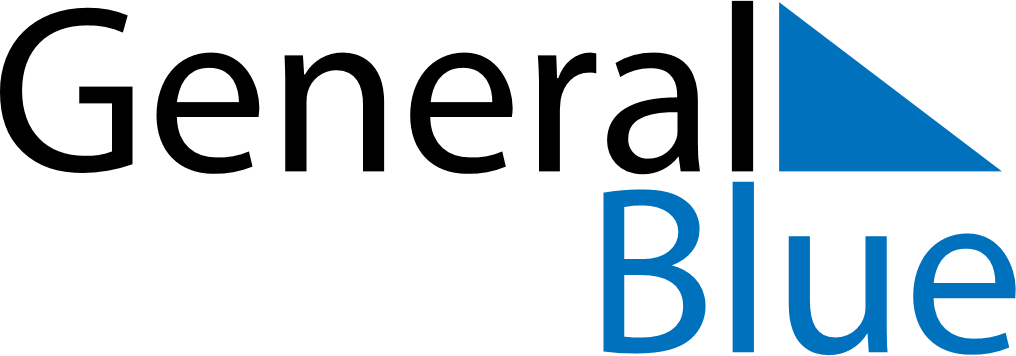 October 2024October 2024October 2024October 2024October 2024October 2024Arangelovac, SerbiaArangelovac, SerbiaArangelovac, SerbiaArangelovac, SerbiaArangelovac, SerbiaArangelovac, SerbiaSunday Monday Tuesday Wednesday Thursday Friday Saturday 1 2 3 4 5 Sunrise: 6:35 AM Sunset: 6:19 PM Daylight: 11 hours and 43 minutes. Sunrise: 6:36 AM Sunset: 6:17 PM Daylight: 11 hours and 40 minutes. Sunrise: 6:38 AM Sunset: 6:15 PM Daylight: 11 hours and 37 minutes. Sunrise: 6:39 AM Sunset: 6:13 PM Daylight: 11 hours and 34 minutes. Sunrise: 6:40 AM Sunset: 6:11 PM Daylight: 11 hours and 31 minutes. 6 7 8 9 10 11 12 Sunrise: 6:41 AM Sunset: 6:10 PM Daylight: 11 hours and 28 minutes. Sunrise: 6:42 AM Sunset: 6:08 PM Daylight: 11 hours and 25 minutes. Sunrise: 6:44 AM Sunset: 6:06 PM Daylight: 11 hours and 22 minutes. Sunrise: 6:45 AM Sunset: 6:04 PM Daylight: 11 hours and 19 minutes. Sunrise: 6:46 AM Sunset: 6:02 PM Daylight: 11 hours and 16 minutes. Sunrise: 6:47 AM Sunset: 6:01 PM Daylight: 11 hours and 13 minutes. Sunrise: 6:49 AM Sunset: 5:59 PM Daylight: 11 hours and 10 minutes. 13 14 15 16 17 18 19 Sunrise: 6:50 AM Sunset: 5:57 PM Daylight: 11 hours and 7 minutes. Sunrise: 6:51 AM Sunset: 5:55 PM Daylight: 11 hours and 4 minutes. Sunrise: 6:52 AM Sunset: 5:54 PM Daylight: 11 hours and 1 minute. Sunrise: 6:54 AM Sunset: 5:52 PM Daylight: 10 hours and 58 minutes. Sunrise: 6:55 AM Sunset: 5:50 PM Daylight: 10 hours and 55 minutes. Sunrise: 6:56 AM Sunset: 5:49 PM Daylight: 10 hours and 52 minutes. Sunrise: 6:57 AM Sunset: 5:47 PM Daylight: 10 hours and 49 minutes. 20 21 22 23 24 25 26 Sunrise: 6:59 AM Sunset: 5:45 PM Daylight: 10 hours and 46 minutes. Sunrise: 7:00 AM Sunset: 5:44 PM Daylight: 10 hours and 43 minutes. Sunrise: 7:01 AM Sunset: 5:42 PM Daylight: 10 hours and 40 minutes. Sunrise: 7:03 AM Sunset: 5:41 PM Daylight: 10 hours and 38 minutes. Sunrise: 7:04 AM Sunset: 5:39 PM Daylight: 10 hours and 35 minutes. Sunrise: 7:05 AM Sunset: 5:37 PM Daylight: 10 hours and 32 minutes. Sunrise: 7:06 AM Sunset: 5:36 PM Daylight: 10 hours and 29 minutes. 27 28 29 30 31 Sunrise: 6:08 AM Sunset: 4:34 PM Daylight: 10 hours and 26 minutes. Sunrise: 6:09 AM Sunset: 4:33 PM Daylight: 10 hours and 23 minutes. Sunrise: 6:10 AM Sunset: 4:31 PM Daylight: 10 hours and 21 minutes. Sunrise: 6:12 AM Sunset: 4:30 PM Daylight: 10 hours and 18 minutes. Sunrise: 6:13 AM Sunset: 4:29 PM Daylight: 10 hours and 15 minutes. 